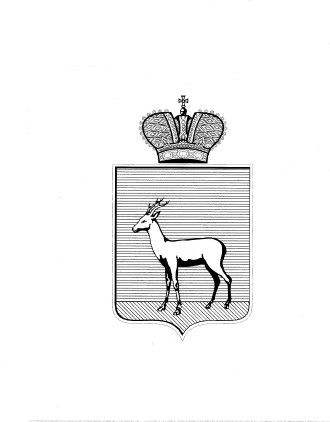 Об утверждении административного регламента осуществления муниципального жилищного контроля на территории Железнодорожного внутригородского района городского округа СамараВ соответствии со статьями 20, 165 Жилищного кодекса Российской Федерации, пунктом 6 части 1 статьи 16 Федерального закона от 06.10.2003 № 131-ФЗ "Об общих принципах организации местного самоуправления в Российской Федерации", Федеральным законом от 26.12.2008 № 294-ФЗ "О защите прав юридических лиц и индивидуальных предпринимателей при осуществлении государственного контроля (надзора) и муниципального контроля", Законом Самарской области от 06.07.2015 № 74-ГД «О разграничении полномочий между органами местного самоуправления городского округа Самара и внутригородских районов городского округа Самара по решению вопросов местного значения внутригородских районов», Уставом Железнодорожного внутригородского района городского округа Самара Самарской области постановляю: 1. Утвердить прилагаемый административный регламент осуществления муниципального жилищного контроля на территории Железнодорожного внутригородского района городского округа Самара.2. Признать утратившим силу постановление Администрации Железнодорожного внутригородского района городского округа Самара                от 03.03.2016 № 14 «Об утверждении административного регламента осуществления муниципального жилищного контроля на территории Железнодорожного внутригородского района городского округа Самара».3. Настоящее постановление вступает в силу со дня официального опубликования.4. Контроль за выполнением настоящего постановления оставляю за собой.           Глава АдминистрацииЖелезнодорожного внутригородского                               района городского округа Самара                                     Е.В. ЛапушкинаЕ.А. Антипова339 01 19